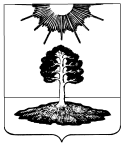 Ревизионная комиссиязакрытого административно-территориального образования Солнечный172739 Тверская область п. Солнечный ул. Новая д.55  факс (48235) 4 41 23Заключение по результатам финансово-экономической экспертизыпроекта Постановления Администрации ЗАТО Солнечный«О внесении изменений в  муниципальную программу ЗАТО Солнечный Тверской области  «Развитие образования ЗАТО Солнечный» на 2018-2023 годы»п. Солнечный                                                                                               26 апреля 2018 г. Основание для проведения экспертизы: пункт 7 часть 2 статья 9 Федерального закона «Об общих принципах организации и деятельности контрольно-счетных органов субъектов Российской Федерации и муниципальных образований» от 07.02.2011 № 6-ФЗ, Положение о ревизионной комиссии ЗАТО Солнечный, утвержденное решением Думы ЗАТО Солнечный от 14.03.2018 №87-5Цель экспертизы: оценка финансово-экономических обоснований на предмет обоснованности расходных обязательств муниципальной программы ЗАТО Солнечный Тверской области «Развитие образования ЗАТО Солнечный» на 2018-2023 гг.Предмет экспертизы: 1. Проект Постановления Администрации ЗАТО Солнечный «О внесении изменений в муниципальную программу ЗАТО Солнечный Тверской области «Развитие образования ЗАТО Солнечный» на 2018-2023 гг.2. Документы- обоснования к муниципальной программе ЗАТО Солнечный Тверской области «Развитие образования ЗАТО Солнечный» на 2018-2023 гг.Результаты экспертизы: Целью Муниципальной программы является повышение качества и доступности предоставляемых образовательных услуг населению ЗАТО Солнечный за счет эффективного использования материально- технических, кадровых, финансовых и управленческих ресурсов.Представленным на экспертизу проектом Постановления Администрации ЗАТО Солнечный «О внесении изменений в муниципальную программу ЗАТО Солнечный Тверской области «Развитие образования ЗАТО Солнечный» на 2018-2023 гг. предусматривается увеличить бюджетные ассигнования на выполнение мероприятий данной программы на сумму 482628,80 руб.По подразделу 0701 «Дошкольное образование» представленным проектом Постановления администрации предусматривается - увеличить бюджетные ассигнования на выполнение мероприятия 1.003-ОБ «Повышение оплаты труда работникам муниципальных учреждений в связи с увеличением минимального размера оплаты труда» задачи 1 «Развитие дошкольного образования» Подпрограммы 1 «Дошкольное и общее образование» на сумму 104680,80 руб. на основании уведомления Министерства финансов Тверской области №890/28 о предоставлении субсидии, субвенции, иного межбюджетного трансферта, имеющего целевое назначение на 2018 год и плановый период 2019 и 2020 годов от 23.03.2018.- уменьшить бюджетные ассигнования на выполнение мероприятия 1.001 «Создание условий для предоставления общедоступного и бесплатного образования муниципальными казенными учреждениями дошкольного образования» задачи 1 «Развитие дошкольного образования» Подпрограммы 1 «Дошкольное и общее образование» на сумму 10468,08 руб. (пояснительная записка финансового отдела администрации ЗАТО Солнечный).- увеличить бюджетные ассигнования на выполнение мероприятия 1.003-МБ «Повышение оплаты труда работникам муниципальных учреждений в связи с увеличением минимального размера оплаты труда» задачи 1 «Развитие дошкольного образования» Подпрограммы 1 «Дошкольное и общее образование» на сумму 10468,08 руб. (пояснительная записка финансового отдела администрации ЗАТО Солнечный).По подразделу 0702 «Общее образование» представленным проектом Постановления предусматривается- увеличить бюджетные ассигнования на выполнение мероприятия 2.005- ОБ «Повышение оплаты труда работникам муниципальных учреждений в связи с увеличением минимального размера оплаты труда» задачи 2 «Обеспечение предоставления услуг дошкольного, начального общего, основного общего, среднего общего образования в общеобразовательных организациях» подпрограммы 1 «Дошкольное и общее образование» на сумму 235922,40 руб. на основании уведомления Министерства финансов Тверской области №890/28 о предоставлении субсидии, субвенции, иного межбюджетного трансферта, имеющего целевое назначение на 2018 год и плановый период 2019 и 2020 годов от 23.03.2018.- уменьшить бюджетные ассигнования на выполнение мероприятия 2.001 «Создание условий для предоставления общедоступного и бесплатного образования муниципальными общеобразовательными учреждениями» задачи 2 «Обеспечение предоставления услуг дошкольного, начального общего, основного общего, среднего общего образования в общеобразовательных организациях» подпрограммы 1 «Дошкольное и общее образование» на сумму 23592,24 руб. (пояснительная записка финансового отдела администрации ЗАТО Солнечный).- увеличить бюджетные ассигнования на выполнение мероприятия 2.005-МБ «Повышение оплаты труда работникам муниципальных учреждений в связи с увеличением минимального размера оплаты труда» задачи 2 «Обеспечение предоставления услуг дошкольного, начального общего, основного общего, среднего общего образования в общеобразовательных организациях» подпрограммы 1 «Дошкольное и общее образование» на сумму 23592,24 руб. (пояснительная записка финансового отдела администрации ЗАТО Солнечный).По подразделу 0703 «Дополнительное образование детей» представленным проектом Постановления предусматривается -увеличить бюджетные ассигнования на выполнение мероприятия 1.003-ОБ «Повышение оплаты труда работникам муниципальных учреждений в связи с увеличением минимального размера оплаты труда» задачи 1 «Обеспечение предоставления услуг дополнительного образования в общеобразовательных организациях физкультуры и спорта» подпрограммы 2 «Дополнительное образование» на сумму 142025,60 руб. на основании уведомления Министерства финансов Тверской области №890/28 о предоставлении субсидии, субвенции, иного межбюджетного трансферта, имеющего целевое назначение на 2018 год и плановый период 2019 и 2020 годов от 23.03.2018.- уменьшить бюджетные ассигнования на выполнение мероприятия 1.001 «Обеспечение деятельности муниципальных учреждений дополнительного образования спортивной направленности» задачи 1 «Обеспечение предоставления услуг дополнительного образования в общеобразовательных организациях физкультуры и спорта» подпрограммы 2 «Дополнительное образование» на сумму 14202,56 руб. (пояснительная записка финансового отдела администрации ЗАТО Солнечный).-увеличить бюджетные ассигнования на выполнение мероприятия 1.003-МБ «Повышение оплаты труда работникам муниципальных учреждений в связи с увеличением минимального размера оплаты труда» задачи 1 «Обеспечение предоставления услуг дополнительного образования в общеобразовательных организациях физкультуры и спорта» подпрограммы 2 «Дополнительное образование» на сумму 14202,56 руб. (пояснительная записка финансового отдела администрации ЗАТО Солнечный).В Приложении 1 к проекту Постановления Администрации ЗАТО Солнечный «О внесении изменений в муниципальную программу ЗАТО Солнечный Тверской области «Развитие образования ЗАТО Солнечный» на 2018-2023 гг. расходы на выполнение мероприятия 2.005- ОБ «Повышение оплаты труда работникам муниципальных учреждений в связи с увеличением минимального размера оплаты труда» задачи 2 «Обеспечение предоставления услуг дошкольного, начального общего, основного общего, среднего общего образования в общеобразовательных организациях» подпрограммы 1 «Дошкольное и общее образование» на сумму 235922,40 руб. указаны по КБК 0709 0410210200, следует указать по КБК 0702 0410210200. Привести в соответствие.В Приложении 1 к проекту Постановления Администрации ЗАТО Солнечный «О внесении изменений в муниципальную программу ЗАТО Солнечный Тверской области «Развитие образования ЗАТО Солнечный» на 2018-2023 гг. расходы на выполнение мероприятия 2.005-МБ «Повышение оплаты труда работникам муниципальных учреждений в связи с увеличением минимального размера оплаты труда» задачи 2 «Обеспечение предоставления услуг дошкольного, начального общего, основного общего, среднего общего образования в общеобразовательных организациях» подпрограммы 1 «Дошкольное и общее образование» на сумму 23592,24 руб. указаны по КБК 0709 04102S0200, следует указать по КБК 0702 04102S0200. Привести в соответствие.Вывод:Представленный для проведения финансово-экономической экспертизы проект Постановления Администрации ЗАТО Солнечный «Об утверждении муниципальной программы ЗАТО Солнечный Тверской области «Развитие образования ЗАТО Солнечный Тверской области» на 2018-2023 гг. подготовлен в соответствии с требованиями норм действующего бюджетного законодательства. Все расходные обязательства в рамках программы подтверждены оправдательными документами. Бюджетные ассигнования необходимые для выполнения мероприятий в рамках данной муниципальной программы не в полной мере соответствуют бюджетным ассигнованиям предусмотренным проектом решения Думы ЗАТО Солнечный «О внесении изменений в бюджет ЗАТО Солнечный Тверской области на 2018 годи плановый период 2019 и 2020 годов». В связи с этим, данный проект Постановления может быть рекомендован к принятию в представленной редакции только при условии устранения замечаний ревизионной комиссии.Председатель ревизионнойкомиссии ЗАТО Солнечный                                                                               Ю.А. Боронкина